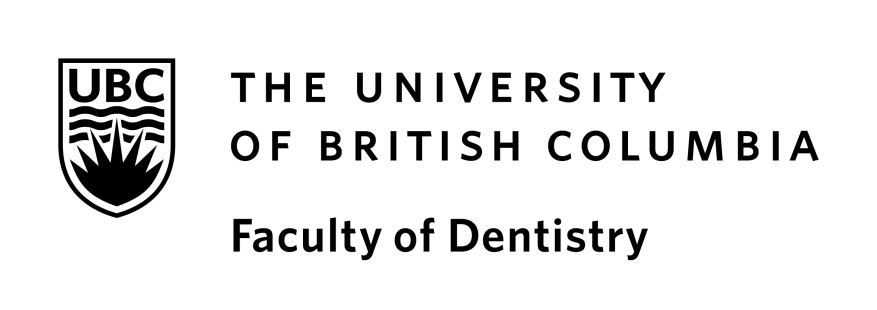 UBC Dentistry Phase II COVID-19Summer Term I and IIClinic Protocol for Patient CareIntroduction Purpose of this documentThe purpose of this document is to describe the guidelines required to attend patient care sessions to be held at the UBC Faculty of Dentistry clinic facilities during the Covid-19 pandemic. The sessions will occur during Summer Term I and II. Disease description*The causative agent of COVID-19 is severe acute respiratory syndrome coronavirus 2 (SARS –CoV-2). The incubation period, the time between exposure and potentially becoming infected, is on average 5-6 days, but can be up to 14 days with or without symptoms. During the asymptomatic period (pre-symptomatic period) some infected persons may be contagious. Transmission from a pre-symptomatic person can occur before the onset of symptoms. Transmission*Transmission of COVID-19 is primarily from symptomatic people to others who are in close contact through respiratory droplets, by direct contact with infected persons or by indirect exposure through contact with contaminated objects and surfaces. COVID-19 is understood to be highly infective and easily transmissible. This evidence comes from data found in published epidemiological and virologic studies. Goal of this documentThe main goal of this document is to provide guidelines that are in-line with directives given by the BC Ministry of Health, UBC Safety & Risk Services and the Oral Healthcare Response Plan published on May 15, 2020. * https://www.cdsbc.org/Documents/covid-19/Transitioning-Oral-Healthcare-to-Phase-2.pdf?_cldee=YWVzdGV2ZXNAZGVudGlzdHJ5LnViYy5jYQ%3d%3d&recipientid=contact-68ce8108b4eddf11bc9700155d026200-5f97385d1eb14bde902190d3b184cfa9&esid=1cbfb4af-1497-ea11-8dcb-d03f355afb31Overarching GuidelinesThe maximum number of people for a gathering occupying a single area is fifty.In OHC, reception area and east enclosed operatories, north open operatories, south operatories and CSD are each considered a separate area. Graduate Program Clinic and Patterson Dental Learning Centre are each considered a separate area.Physical distancing (2 meters) is to be maintained at all times while in any location within the Faculty of Dentistry buildings.Students, faculty and staff are to follow and maintain COVID-19 hygiene practices such as washing hands and avoid touching your face.Students, faculty and staff are to self-assess for COVID-19 symptoms on a daily basis prior to arriving at UBC. Students, faculty and staff should not come to UBC if presenting a cough, runny nose and/or fever suggestive of a respiratory illness.Infection Prevention and Control measures should be followed at all times. Failure to follow them will result in a request to immediately leave the premises.Appropriate clinic attire is mandatory and failure to adhere to protocol will result in a request to immediately leave the premises.Program Scheduling and Circulation ProtocolIn order to maintain the required maximum occupancy, one or two programs only will be initially scheduled to have a full day of patient care. Depending on the number of students, the students’ cohorts will be divided into groups that will arrive at different set times for their session. The arrival interval assures that a maximum of students will be present at one time in the changing room. Students will enter the Faculty buildings by the pre-determined time, no earlier or later.To avoid a bottleneck at the entrances of the buildings, female students will use the south entrance of JBM by the parking lot. The male students will use the JBM south entrance under the breezeway, by the Graduate Commons. Students are to change into clinic attire (as per the Infection Prevention and Control Manual*) in the changing room and directly proceed to the assigned operatory maintaining physical distancing. *https://secure.dentistry.ubc.ca/intranet/infectioncontrol/ManualOfAppliedInfectionPreventionAndControl.pdf?ver=Jan2020Students are to take only their loupes and small valuables to the operatories.  The valuables are to be placed in the small already present under the counter in the operatory.When leaving the operatories, students are to maintain physical distancing. At the end of the day, students are to go to the changing room and leave the building following their pre-determined interval.Faculty Scheduling and Circulation ProtocolSessional faculty are to enter the Faculty buildings by the pre-determined time, no earlier or later.To avoid a bottleneck at the entrance of the buildings and due to the proximity to room OHC 242, sessional faculty are to use the main entrance of OHC. When arriving at the clinic area, faculty must practice hand hygiene and don PPE collected from the nearby cart. PPE is to remain on for the entire session.Operatory AssignmentThe operatories will be assigned to maintain appropriate distance between students.Each program will provide clinic and operatory assignment.Patient ScreeningOnly patients that are not suspected or tested negative for COVID-19 are to be booked.When contacting the patient to schedule an appointment, the COVID-19 Patient Screening Form must be completed. Only patients that answered “no” to all questions are to be booked. If the patient requires a companion during the appointment, a form must be completed for the companion as well.At the time of the appointment, the screening process is to be repeated. Patients and accompanying person presenting any symptom at the time of appointment are to be given a mask and directed home to be monitored. Donning and Doffing of PPEPPE for patient care has been determined based on the guidelines provided by the College of Dental Surgeons of BC on May 15th.Transitioning Oral Healthcare to Phase 2 of the COVID-19 Response PlanWhen arriving at the operatory, the student must wash their hands and then collect appropriate PPE from the nearby cart.The patient care PPE is: eye protection (goggles, protective eyewear with multiple-use face shield), level 3 mask, gown and gloves. Here is a helpful video with the principles of donning and doffing PPE  https://ahamms01.https.internapcdn.net/ahamms01/Content/AHS_Website/modules/ipc-guide-to-ppe-update/story_html5.htmlOperatory Preparation at the Start and End of the DayStudent is to apply the patient care protocol for operatory disinfection (as per IPC Manual).Student-Instructor Interaction The patient care PPE for instructors is: eye protection (goggles, protective eyewear with multiple-use face shield), level 3 mask, gown and gloves. Students and instructors will don PPE for the entire duration of the clinic session. MondayTuesdayWednesdayThursdayFridayGraduate Programs Schedule for Summer COVID-19Prosthodontics@OHC4 students1 instructor1-2 CDAS4 ops (1,2,3,4)2 patients am2 patients pmPaediatric@Grad Clinic6 students4 instructors6 CDAS (4 sedation am)8 encl ops 8 patients + parents am 8 patients + parents pm Endodontics@OHC10 students1-2 instructors2 CDAS5 encl ops east5 patients am5 patients pmPeriodontics@PDLC4 students1-2 instructors2 CDAS2 encl ops 2 patients am2 patients pmOrthodontics@OHC14 Ortho students and 4 Paedo am14 Ortho students pm6 instructors6 CDAS18 open ops (14 Ortho and 4 Paedo)3 encl ops (1,2,3)28 Ortho patients and 4 Paedo patients am28 Ortho patients pmProsthodontics@OHC4 students1 instructor1-2 CDAS4 ops (1,2,3,4)2 patients am2 patients pm